Итогипроведения спортивных соревнований школьников«Президентские состязания»и «Президентские спортивные игры».Более месяца с 23 октября по 25 ноября 2016 года на спортивном стадионе и в спортивном зале МОУ Юхтинской СОШ продолжались спортивные соревнования школьников «Президентские состязания» и «Президентские спортивные игры». Школьный этап этих соревнований является комплексным массовым физкультурно-спортивным мероприятием и проводится в целях укрепления здоровья, формирования позитивных жизненных установок подрастающего поколения, пропаганды ЗОЖ, привлечения к регулярным занятиям физической культурой и спортом, приобщения к идеалам и ценностям олимпизма.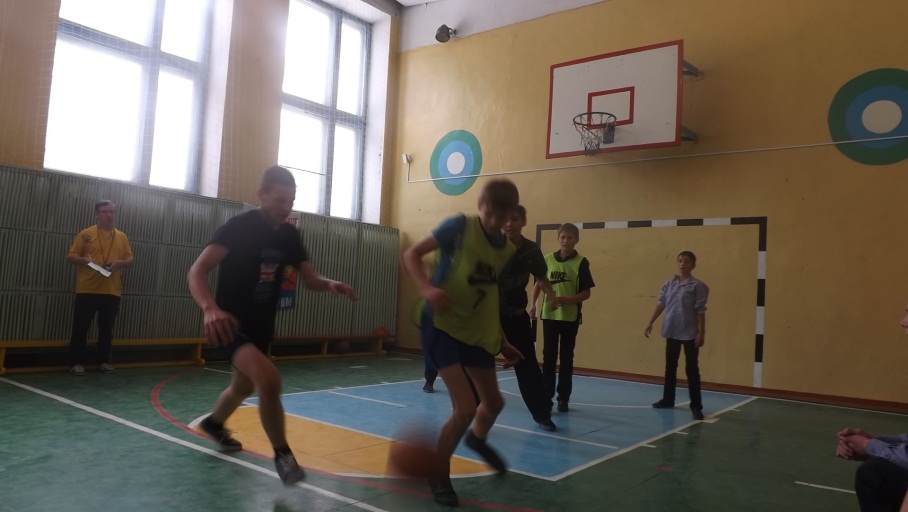 Для проведения «Президентских состязаний» и «Президентских спортивных игр» был создан школьный организационный комитет, разработаны положения о соревнованиях, создана судейская коллегия и жюри творческого и теоретического конкурсов.В программу «Президентских спортивных игр» вошли три вида: легкая атлетика, уличный баскетбол и волейбол. Соревнования проходили в двух группах: 4-7 классы и 8-11 классы. В результате упорной борьбы на I места вышли школьники 11 (классный руководитель Тяпкина Т.Н.) и 6 классов (классный руководитель Смолякова Л.С.). Учащиеся 9 и 7  классов заняли вторые места и на III место вышли  8 и 5 классы. Более упорной шла спортивная борьба в «Президентских состязаниях». Их программа обязательно включала в себя следующие виды соревнований: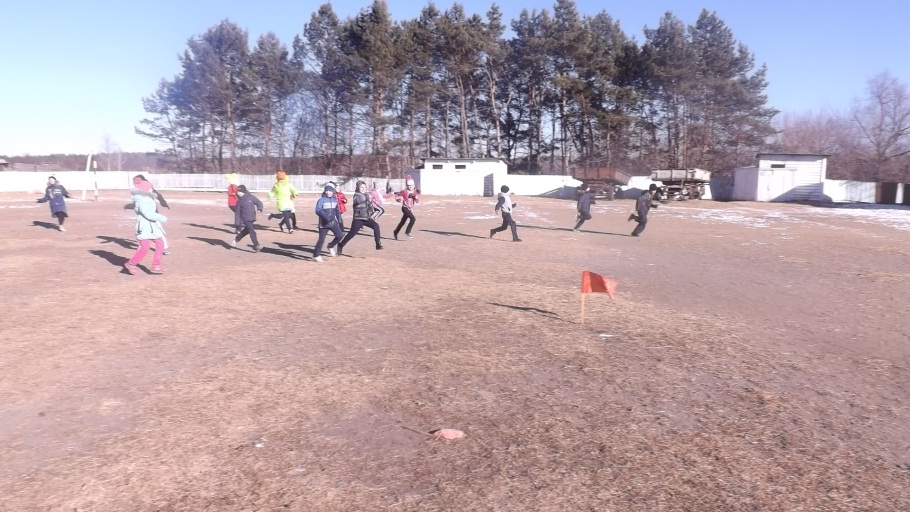 - спортивное многоборье (бег 30 м., 60 м., кросс 1000 м., подтягивание на перекладине, сгибание и разгибание рук в упоре лёжа, подъём туловища из положения лёжа на спине, прыжки с места в длину, наклоны вперед сидя) – в этом виде вне конкуренции была команда учащихся 11 класса (классный руководитель Тяпкина Т.Н.);- теоретический конкурс (тесты на спортивную и олимпийскую тему) – лучшими теоретиками зарекомендовали себя учащиеся 9 класса; (классный руководитель Горшкова Е.Б.);- творческий конкурс «Мы за ЗОЖ» - завершающий этап программы «Президентских состязаний» - выиграли также учащиеся 9 класса (классный руководитель Горшкова Е.Б.).Общекомандный зачёт выиграли школьники  11 класса (классный руководитель Тяпкина Т.Н.) и 6 класса (классный руководитель Смолякова Л.С.),  на II месте – учащиеся 9 класса (классный руководитель Горшкова Е.Б.) и 7 класса (классный руководитель Мордасова Т.В.).  На III место вышли команды учащихся 8класса (классный руководитель Котляренко С.С.) и 5 класса (классный руководитель Радивоник И.В.).Кроме того программа состязаний включала дополнительные виды спорта: дартс,  шахматы, настольный теннис. Классы могли выбрать два вида на личное первенство. В настольном теннисе победу одержал Стуростов В. (7  класс) и Чагарова К. (6 класс). На шахматной доске лучшими стали  Громович Д. (9 класс) и  Олина М. (8 класс).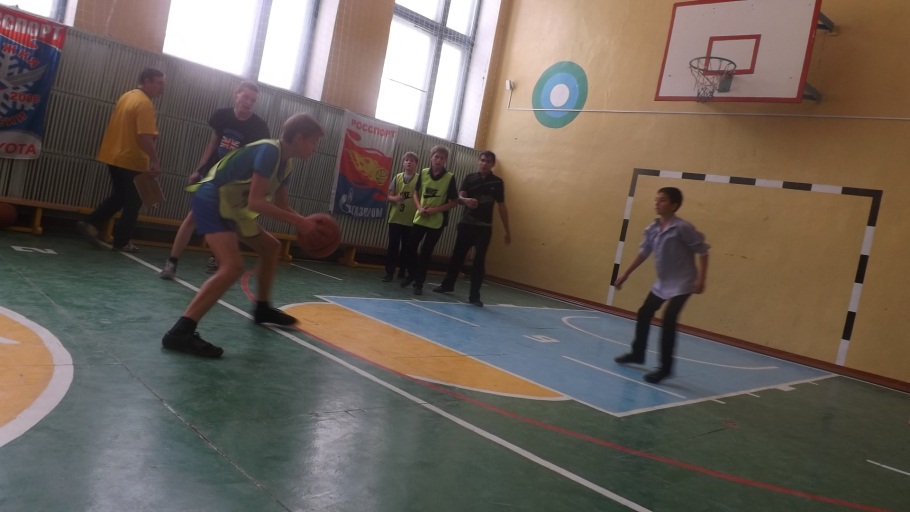 В игре  «Дартс» победу одержали  Агафонов Я. (2 класс) и Чагарова  К. с 6 класса.Подводя итоги этих состязаний, хотелось бы отметить возросший спортивный уровень наших школьников и их большой интерес к этим состязаниямСигаенко В.Л. – главный судья, учитель физической культуры МОУ Юхтинской СОШ.